Soutenus par les salariés, les délégués CGT obtiennent des NAO encourageantes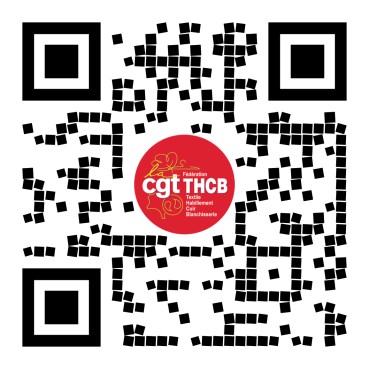 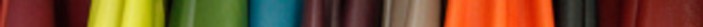 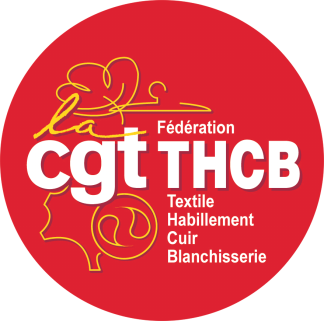  	nom entreprise	Les Négociations Annuelles Obligatoires (NAO) déterminent les augmentations de 
salaires. Vos délégués CGT ont revendiqué XX de plus pour toutes et tous. Ils ont réussi à obtenir XX d’augmentation générale des salaires, soit plus de XX € Brut : mieux que les primes, c’est du pouvoir d’achat pour aujourd’hui (salaire net) et pour demain (salaire brut) en cas de maladie, chôma- ge, maternité, invalidité et pour améliorer nos retraites.Ils ont aussi amélioré le budget social et culturel qui passe de XX à XX de la masse salariale => C’est plus de XX€ de budget en plus à utiliser pour l’ensemble des salarié.es.Plus nombreux nous serons plus fortsLe syndicalisme c’est la défense quotidienne des salariés pour faire respec- ter le droit du travail, négocier les revendications et les futures conquêtes sociales. Syndiqués, vous serez informés de l’actualité, des droits, défendus et soutenus.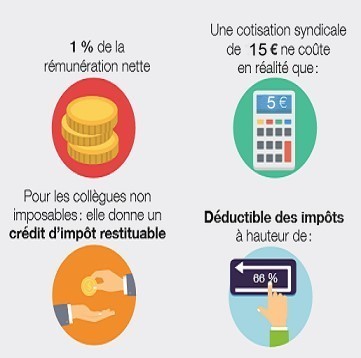 Combien ça coûte ? C’est 1% du salaire net.Si vous n’êtes pas « aux frais réels » cela donne droit à un crédit d’impôt de 66% de la cotisation syndicale. Par exemple, si vous cotisez 15 € par mois cela ne vous coûte après réduction d’impôts que 5€/mois.Le travail a plusieurs visages, la CGT a le vôtre : syndiquez-vous !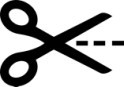 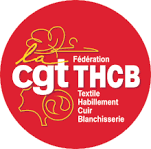 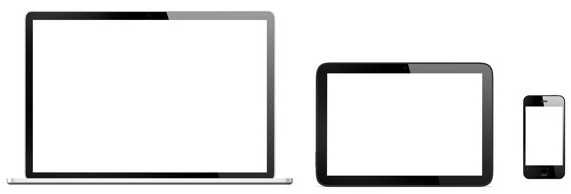 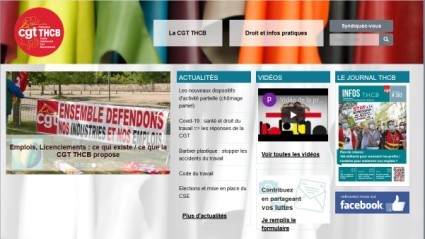 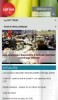 